Obrazovni sektor: Poljoprivreda, prehrana i veterinaОбразовни сектор: Привреда, прехрана и ветреинаZanimanje: Mesar – jedinstveni model obrazovanjaЗанимање: Месар – јединствени модел образовањаRazred: 3.c/1Разред: 3.ц/1Školska godina: 2021/2022. Школска година: 2021/2022.Mentor: Velinka Lukić, dipl.ing.Ментор: Велинка Лукић, дипл.инг.Popis tema za izradbu i obranu završnoga radaПопис тема за израду и обрану завршног радаFrancuska obrada svinjske polutkeФранцуска обрада свињске полуткеIskoštavanje butaИскоштавање бута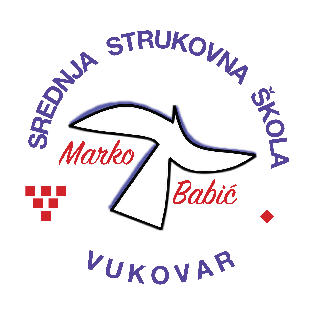 Srednja strukovna škola Marko BabićDomovinskog rata 58, 32010 VukovarTel: (032) 424-970e-mail: ravnatelj@ss-markobabic-vu.skole.hrwww.ss-markobabic-vu.skole.hr                                           OIB: 93128197410, MB: 01417193